Jędrzejów, dnia 24.02.2020 r.OKSO.272.4.2020Wykonawcy ( wszyscy )Wyjaśnienie treści SIWZ 2,3,4,5,6Dotyczy: POPRAWA EFEKTYWNOŚCI ENERGETYCZNEJ PLACÓWEK EDUKACYJNYCH POWIATU JĘDRZEJOWSKIEGO WRAZ Z WYKORZYSTANIEM ODNAWIALNYCH ŹRÓDEŁ ENERGIIOgłoszenie nr 511484-N-2020 z dnia 2020-02-11 r. 	Działając na podstawie art. 38 ust. 2 ustawy Prawo zamówień publicznych (tekst jednolity Dz. U. z 2019, poz. 1843) zwanej dalej ustawą Pzp, Zamawiający wyjaśnia zapisy SIWZ udzielając następujących odpowiedzi na złożone przez Wykonawców zapytania:	ZAPYTANIA 2.Pytanie 1:1. W przedmiarach robót elektrycznych do wszystkich 3 zadań jest: dostawa i montaż paneli fotowoltaicznych o mocy 250 Wp i dla zadania jest to:Zadanie 1 – 40 szt (łączna moc instalacji 10 kWp)Zadanie 2 – 152 szt (łączna moc instalacji 38 kWp)Zadanie 3 – 20 szt (łączna moc instalacji 5 kWp)Z uwagi na brak dostępności wskazanych paneli na rynku (obecnie dostępne panele są o większej mocy) prosimy o informację czy Wykonawca przy wycenie ma się kierować ilością paneli czy założoną mocą instalacji.Odpowiedź na pytanie 1:Na obecną chwilę Zamawiający nie dokonuje zmiany założeń projektowych. To nie wyklucza zmiany na etapie wykonawstwa, po uprzednim uzyskaniu zgody Instytucji Zarządzającej.Pytanie 2:2. Zadanie nr 2 - TERMOMODERNIZACJA BUDYNKU ZESPOŁU SZKÓŁ NR 2 W JĘDRZEJOWIEW dokumentacji Architektura jest wskazany współczynnik przenikania ciepła dla okien U=1,1 W/m2K a dla drzwi U=1,3 W/m2K. Oznacza to, że okna mają mieć parametry zgodne z WT 2017 a drzwi z WT 2021. Prosimy o wskazanie jakie parametry cieplne stolarki należy przyjąć.Pytanie 3:3. Zadanie nr 3 - TERMOMODERNIZACJA BUDYNKU ZESPOŁU SZKÓŁ W WODZISŁAWIUW dokumentacji Architektura jest wskazany współczynnik przenikania ciepła dla okien U=1,1 W/m2K a dla drzwi U=1,3 W/m2K. Oznacza to, że okna mają mieć parametry zgodne z WT 2017 a drzwi z WT 2021. Prosimy o wskazanie jakie parametry cieplne stolarki należy przyjąć. Odpowiedź na pytanie 2 i 3:Na podstawie pisma z dn. 20.02.2019r. wydanego przez biuro projektantów, zgodnie z uwagą IŻ RPO oraz Regulaminem konkursu Powiat Jędrzejowski naniósł zmiany w studium wykonalności (Aneks nr 2 do Studium Wykonalności) oraz ponownie zweryfikował audyty energetyczne. Skutkuje to zmianą współczynnika przenikalności cieplnej dla okien zewnętrznych na współczynnik 0,9 W/(m2 K) w przypadku budynku ZSP nr 2 w Jędrzejowie (obecnie ZS nr 2 w Jędrzejowie) i budynku ZSP w Wodzisławiu (obecnie ZS w Wodzisławiu)- w/w pismo w załączeniu. Pismo biura projektantów załączone było również do dokumentacji projektowej Załącznik nr 9b do SIWZ i Załącznik 9c do SIWZ.Pytanie 4:4. Zadanie nr 1 - TERMOMODERNIZACJA BUDYNKU CENTRUM KSZTAŁCENIA PRAKTYCZNEGOW JĘDRZEJOWIEW zestawieniu stolarki rys. A-11, w oknach o symbolach o1a, o1b, o2a, o4, o6 i o8 zamontowane są wentylatory. Brak jest technicznych możliwości wykonania przedstawionego rozwiązania tj. montażu kratki wentylacyjnej/wentylatora, nawet przy zastosowaniu wypełnienia z panela pełnego zamiast szkła, ramy okienne pod wpływem pracy wentylatora będą ulegać uszkodzeniu co grozi wypadnięciem wentylatora. Prosimy o przedstawienie rozwiązania zamiennego.Odpowiedź na pytanie 4:Przed przystąpieniem do wyceny robót Wykonawca zobowiązany jest do zapoznania się z istniejącym obiektem. W budynku CKP w Jędrzejowie są istniejące okna z wentylatorami. Jest możliwość wykonania takiego rozwiązania np. panele PCV + wentylator. Zaleca się stosowanie wentylatorów dobrze wyważonych oraz przekładek gumowych w celu zniwelowania przenoszenia się drgań.Pytanie 5:5. Zadanie nr 1 - TERMOMODERNIZACJA BUDYNKU CENTRUM KSZTAŁCENIA PRAKTYCZNEGO W JĘDRZEJOWIEZgodnie z zestawieniem stolarki rys. A-11 do montażu są trzy bramy segmentowe, prosimy o wskazanie koloru RAL oraz określenie sposobu otwierania czy ma być ręcznie czy mechanicznie (z napędem elektrycznym) oraz rozwiązania montażu bram (prowadnice bram muszą zostać podwieszone – co może ograniczać wykorzystanie przestrzeni w pomieszczeniu). Odpowiedź na pytanie 5:Projektuje się bramy segmentowe w kolorze białym (jak drzwi i okna) o ręcznym i mechanicznym sposobie otwierania i montażu bram tożsamym z istniejącym montażem.	ZAPYTANIA 3.Zadanie nr 1 - TERMOMODERNIZACJA BUDYNKU CENTRUM KSZTAŁCENIA PRAKTYCZNEGO W JĘDRZEJOWIEPytanie 1:Pyt. 1. W opisie do projekty Architektury, oraz rysunku A-5, należy wykonać przyklejenie siatki na ścianach fundamentowych a następnie zastosować folię kubełkową.Rolą stosowanej folii kubełkowej jest odprowadzenie wody gruntowej po powierzchni styroduru.Zastosowanie na powierzchni styroduru siatki z klejem uniemożliwi właściwe odprowadzanie wilgoci. Prosimy o rozważenie przez Inwestora rezygnacji z zastosowania siatki z klejem poniżej gruntu.Odpowiedź na pytanie 1:Można zrezygnować z zastosowania siatki z klejem na powierzchni styroduru około 20cm poniżej gruntu.Pytanie 2:Pyt. 2 W opisie do projekty Architektury, oraz rysunku A-4, jak i w przedmiarze budowlanym poz. 34-35, należy wykonać rynny i rury spustowe o średnicy 150 mm. Ponieważ łączenie rynien i rur o tej samej średnicy jest nie możliwe prosimy o wskazanie prawidłowych średnic dla rynien i rur spustowych.Odpowiedź na pytanie 2 :Ponieważ zakłada się 70% wykorzystania istniejących rynien i rur spustowych, średnicę rynien i rur dostosować do istniejących. Materiał bez zmian.Zadanie nr 2 - TERMOMODERNIZACJA BUDYNKU ZESPOŁU SZKÓŁ NR 2 W JĘDRZEJOWIEPytanie 1:Pyt. 1. W opisie do projekty Architektury, oraz rysunku A-21, należy wykonać przyklejenie siatki na ścianach fundamentowych a następnie zastosować folię kubełkową.Rolą stosowanej folii kubełkowej jest odprowadzenie wody gruntowej po powierzchni styroduru.Zastosowanie na powierzchni styroduru siatki z klejem uniemożliwi właściwe odprowadzanie wilgoci. Prosimy o rozważenie przez Inwestora rezygnacji z zastosowania siatki z klejem poniżej gruntu.Odpowiedź na pytanie 1:Można zrezygnować z zastosowania siatki z klejem na powierzchni styroduru około 20cm poniżej gruntu.Pytanie 2:Pyt. 2 W opisie do projekty Architektury, oraz rysunku A-4, jak i w przedmiarze budowlanym poz. 43-44, należy wykonać rynny i rury spustowe o średnicy 150 mm. Ponieważ łączenie rynien i rur o tej samej średnicy jest nie możliwe prosimy o wskazanie prawidłowych średnic dla rynien i rur spustowych.Odpowiedź na pytanie 2:Ponieważ zakłada się 50% wykorzystania istniejących rynien i rur spustowych, średnicę rynien i rur dostosować do istniejących. Materiał bez zmian.Zadanie nr 3 – TERMOMODERNIZACJA BUDYNKU ZESPOŁU SZKÓŁ W WODZISŁAWIUPytanie 1:Pyt. 1. W opisie do projekty Architektury, oraz rysunku A-9, należy wykonać przyklejenie siatki na ścianach fundamentowych a następnie zastosować folię kubełkową.Rolą stosowanej folii kubełkowej jest odprowadzenie wody gruntowej po powierzchni styroduru.Zastosowanie na powierzchni styroduru siatki z klejem uniemożliwi właściwe odprowadzanie wilgoci. Prosimy o rozważenie przez Inwestora rezygnacji z zastosowania siatki z klejem poniżej gruntu.Odpowiedź na pytanie 1:Można zrezygnować z zastosowania siatki z klejem na powierzchni styroduru około 20cm poniżej gruntu.Dotyczy wszystkich Zadań: Przed przystąpieniem do wyceny robót Wykonawca zobowiązany jest do zapoznania się z istniejącym obiektem.	ZAPYTANIA 4.Zadanie nr 1 - TERMOMODERNIZACJA BUDYNKU CENTRUM KSZTAŁCENIA PRAKTYCZNEGOW JĘDRZEJOWIEPytanie 1:Pyt. 1. W poz. 5 przedmiaru budowlanego jest: „Wymiana krat prostych okiennych – demontaż”.Brak pozycji mówiącej o odnowieniu i ponownym montażu krat, prosimy o potwierdzenie, że kraty z demontażu nie będą ponownie montowane.Odpowiedź na pytanie 1:Po wykonaniu termomodernizacji kraty nie będą montowane.  Pytanie 2:Pyt. 2. W przedmiarze przewidziano zastosowanie rynien i rur spustowych z odzysku. Po dokonaniu wizji lokalnej informujemy, że nie będzie się dało ponownie wykorzystać zdemontowanych elementów odwodnienia. Czy w takim wypadku Wykonawca m skalkulować w ofercie zastosowanie nowych rynien i rur spustowych?Odpowiedź na pytanie 2:Z wytycznych Inwestora oraz po oględzinach zaprojektowano / przyjęto procentowe wykorzystanie istniejących rynien i rur spustowych. W przypadku ich nie wykorzystania Wykonawca ma wycenić i zastosować nowe rynny i rury spustowe.Zadanie nr 2 - TERMOMODERNIZACJA BUDYNKU ZESPOŁU SZKÓŁ NR 2 W JĘDRZEJOWIEPytanie 1:Pyt. 1. Na oknach są zamontowane rolety zewnętrzne, brak informacji o demontażu bądź pozostawieniu rolet. Prosimy o informacje jakie prace powinien skalkulować Oferent.Odpowiedź na pytanie 1:Rolety należy zdemontować, zabezpieczyć, a po wykonaniu termomodernizacji ponownie zamontować.Pytanie 2:Pyt. 2 Przy budynku jest duże zadaszenie z wypełnieniem z poliwęglanu, które uniemożliwia postawienie rusztowania do wykonania elewacji. Czy Zamawiający przewiduje demontaż tego zadaszenia? Jeśli nie, należy uwzględnić w wycenie częściowy demontaż zadaszenia wraz z późniejszym odtworzeniem?Odpowiedź na pytanie 2:Zamawiający nie przewiduje demontażu zadaszenia z poliwęglanu w całości. Należy wycenić jego częściowy niezbędny demontaż wraz z późniejszym odtworzeniem.Pytanie 3:Pyt. 3. Część elewacji na budynku docieplona jest wełną mineralną a jednocześnie przewidziano zastosowanie tynku elewacyjnego akrylowego. Zwracamy uwagę, że nie można stosować tynku akrylowego na ocieplenie z wełny mineralnej ze względu na jego niską paroprzepuszczalność.Prosimy o informację czy Oferent ma skalkulować zastosowanie na elewacjach innego rodzaju tynku – np. silikatowo-silikonowego?Odpowiedź na pytanie 3:Wykonawca w części budynku docieplonego wełną mineralną / skalną ma zastosować na elewacji tynk np. silikatowo-silikonowy. Wszelkie roboty wykonać zgodnie ze sztuką budowlaną.  Pytanie 4:Pyt. 4. Na obiekcie przewidziano demontaż i ponowny montaż odnowionych krat. Czy Zamawiający dopuszcza możliwość zastosowania zamiast krat folii antywłamaniowej lub szyb antywłamaniowych P4?Odpowiedź na pytanie 4:Zamawiający nie dopuszcza możliwości zastosowania zamiast krat folii antywłamaniowej ani szyb antywłamaniowych P4.Pytanie 5:Pyt. 5. W przedmiarze przewidziano zastosowanie rynien i rur spustowych z odzysku. Po dokonaniu wizji lokalnej informujemy, że nie będzie się dało ponownie wykorzystać zdemontowanych elementów odwodnienia. Czy w takim wypadku Wykonawca m skalkulować w ofercie zastosowanie nowych rynien i rur spustowych?Odpowiedź na pytanie 5:Z wytycznych Inwestora oraz po oględzinach zaprojektowano / przyjęto procentowe wykorzystanie istniejących rynien i rur spustowych. W przypadku ich nie wykorzystania Wykonawca ma wycenić i zastosować nowe rynny i rury spustowe.Zadanie nr 3 - TERMOMODERNIZACJA BUDYNKU ZESPOŁU SZKÓŁ W WODZISŁAWIUPytanie 1:Pyt. 1. Przy Sali gimnastycznej blisko elewacji zlokalizowane są drzewa, które utrudnią bądź uniemożliwią ustawienie rusztowania celem wykonania elewacji. Jednocześnie drzewa zlokalizowane tak blisko elewacji będą prowadzić do jej zniszczenia a tym samym do braku gwarancji. Czy Zamawiający przewiduje wycięcie drzew.Odpowiedź na pytanie 1:Zamawiający nie przewiduje wycięcia istniejących drzew. Można jedynie dokonać przycięcia gałęzi od strony ścian.Pytanie 2:Pyt. 2. W przedmiarze przewidziano zastosowanie rynien i rur spustowych z odzysku. Po dokonaniu wizji lokalnej informujemy, że nie będzie się dało ponownie wykorzystać zdemontowanych elementów odwodnienia. Czy w takim wypadku Wykonawca m skalkulować w ofercie zastosowanie nowych rynien i rur spustowych?Odpowiedź na pytanie 2:Z wytycznych Inwestora oraz po oględzinach zaprojektowano / przyjęto procentowe wykorzystanie istniejących rynien i rur spustowych. W przypadku ich nie wykorzystania Wykonawca ma wycenić i zastosować nowe rynny i rury spustowe.	ZAPYTANIA 5.Dot. Zadanie nr 2 - TERMOMODERNIZACJA BUDYNKU ZESPOŁU SZKÓŁ NR 2 W JĘDRZEJOWIEPytanie 1:1) W dokumentacji projektowej jak i przedmiarze przy wymianie okien i drzwi nie uwzględniono wykonania nowych ościeży wewnętrznych okiennych i drzwiowych jak i ich malowania. Czy wymieniony zakres prac obejmuje przedmiotowe Zamówienie jeśli tak, to czy należy je uwzględnić w cenie oferty?Odpowiedź na pytanie 1:Należy wykonać i pomalować wewnętrzne ościeża okien i drzwi i należy je ująć w cenie. Należy mieć przy tym na uwadze zasady przedmiarowania.Pytanie 2:2) W dokumentacji projektowej jak i przedmiarze robót nie uwzględniono przy wymianie okien montażu nowych parapetów. Czy wymieniony zakres prac obejmuje przedmiotowe Zamówienie jeśli tak, to czy należy je uwzględnić w cenie oferty?Odpowiedź na pytanie 2:Zakres robót nie obejmuje montażu nowych parapetów wewnętrznych. Pozostają istniejące parapety wewnętrzne.Dot. Zadanie nr 3 - TERMOMODERNIZACJA BUDYNKU ZESPOŁU SZKÓŁ W WODZISŁAWIUPytanie 1:1) W dokumentacji projektowej jak i przedmiarze przy wymianie okien i drzwi nie uwzględniono wykonania nowych ościeży wewnętrznych okiennych i drzwiowych jak i ich malowania. Czy wymieniony zakres prac obejmuje przedmiotowe Zamówienie jeśli tak, to czy należy je uwzględnić w cenie oferty?Odpowiedź na pytanie 1:Należy wykonać i pomalować wewnętrzne ościeża okien i drzwi i należy je ująć w cenie. Należy mieć przy tym na uwadze zasady przedmiarowania.Pytanie 2:2) W dokumentacji projektowej jak i przedmiarze robót nie uwzględniono przy wymianie okien montażu nowych parapetów. Czy wymieniony zakres prac obejmuje przedmiotowe Zamówienie jeśli tak, to czy należy je uwzględnić w cenie oferty?Odpowiedź na pytanie 2:Zakres robót nie obejmuje montażu nowych parapetów wewnętrznych. Pozostają istniejące parapety wewnętrzne.Pytanie 3:3) W zestawieniu projektowym stolarki okiennej, okna na salę gimnastyczną podane są w dwóch opcjach :1. z szybami bezpiecznymi - dwustronnie, jednostronnie ?2. z szybami absorpcyjnymi z zewnątrz - barwione w masie, refleksyjne, selektywne ?Który wariant przyjąć do wyceny w ofercie?Odpowiedź na pytanie 3:Wariant do wyboru Wykonawcy. Zalecany wariant okien na salę gimnastyczną: szyba wewnętrzna – bezpieczna hartowana, szyba środkowa – zwykła, szyba zewnętrzna – absorpcyjna, przezroczysta, zalecana w wersji hartowanej.	ZAPYTANIA 6.Pytanie 1:Zwracamy się z uprzejmą prośbą o przesunięcie terminu składania ofert zważywszy na brak ofert od dostawców oraz chęć przygotowania rzetelnej ofertyOdpowiedź na pytanie 1:	Terminy składania oraz otwarcia ofert nie ulegają zmianie.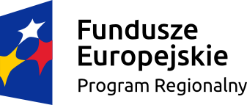 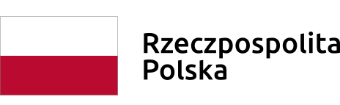 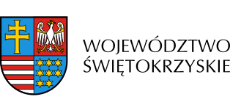 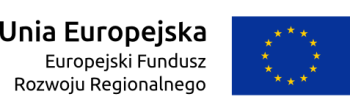 